Referral Form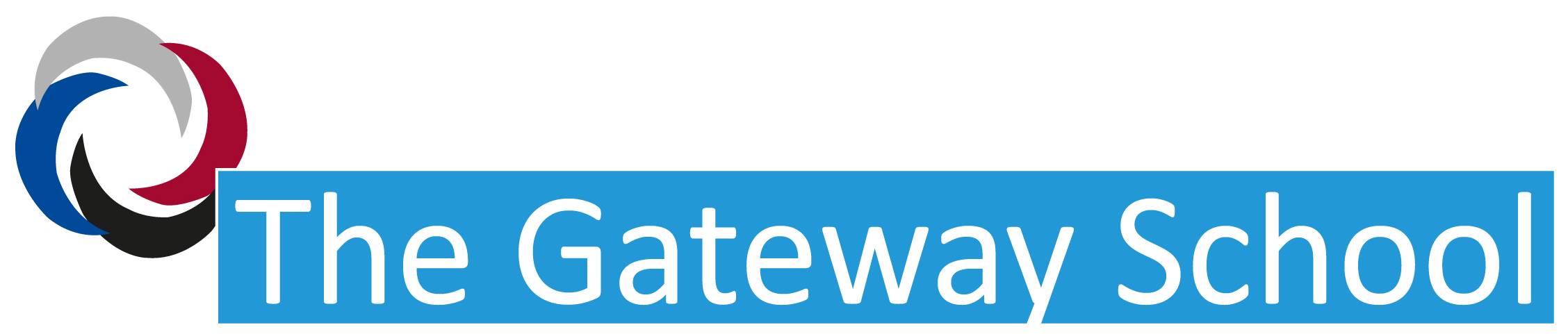 Referral DetailsFirst				  Last	      Area Code    Phone NumberStudents Details           First				        LastCheckbox Parent / Carer / Contact Person           First				        LastEducational HistorySocial Worker / Case Manager (If Applicable)Student and or Parent / Guardian ApprovalStaff ContactDate of Referral:Referring Persons Name:Agency (if Applicable):Agency (if Applicable):Agency (if Applicable):Phone:E-Mail:Student Name:Age:Age:Date of Birth:Date of Birth:Gender:Gender:Student Phone Number:Student Phone Number:Student Phone Number:Student Phone Number:Mobile Number:Mobile Number:Mobile Number:Mobile Number:Street Address:Street Address:Street Address:Street Address 2:Street Address 2:Street Address 2:City:State:State:Post Code:Indigenous Australian / Torres Strait Islander YESNOYoung Mother / PregnantYESNOContact Name:Contact Phone Number:Contact Phone Number:Contact Phone Number:Contact Mobile Number:Contact Mobile Number:Contact Mobile Number:Relationship:Additional Contact:Additional Contact:Relationship (2):Relationship (2):Approximate Date Last Attended School:Previous School #1Contact Person:Previous School #2Year Level Last Enrolled:Reason For Disengagement:Reason For Disengagement:Agency Name:Worker Name / Title:Agency Phone Number:Position / Role:Agency Mobile NumberAgency E-mail:DHS Involvement(Protective/Youth Justice)Contact Person:Name of Student:Student Approval:Name of Parent / Guardian:Parent / Guardian Approval:Campus Leader:Damien Rider Phone:0417 291 250Social Worker / Intake Worker:Michelle Smithsmith.michelle.m@edumail.vic.gov.auPhone:0475 836 989